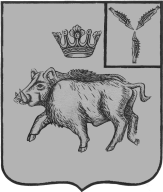 АДМИНИСТРАЦИЯБАРНУКОВСКОГО  МУНИЦИПАЛЬНОГО ОБРАЗОВАНИЯ БАЛТАЙСКОГО МУНИЦИПАЛЬНОГО РАЙОНА САРАТОВСКОЙ ОБЛАСТИПОСТАНОВЛЕНИЕот 01.09.2017 №  35	                                                      с. БарнуковкаОб утверждении форм проверочных листов при осуществлении муниципального контроля  на территории Барнуковского муниципального образования Балтайского муниципального района Саратовской областиВ соответствии с Федеральным законом от 26.12.2008 № 294-ФЗ «О защите прав юридических лиц и индивидуальных предпринимателей при осуществлении государственного контроля (надзора) и муниципального контроля», Федеральным законом от 06.10.2003 № 131-ФЗ «Об общих принципах организации местного самоуправления в Российской Федерации», постановлением Правительства Российской Федерации от 10.02.2017 № 166 «Об утверждении правил составления и направления предостережения о недопустимости нарушения обязательных требований, подачи юридическим лицом, индивидуальным предпринимателем возражений на такое предостережение и их рассмотрения, уведомления об исполнении такого предостережения», постановлением Правительства Российской Федерации от 13.02.2017 № 177 «Об утверждении общих требований к разработке и утверждению проверочных листов (списков контрольных вопросов)» ,  руководствуясь статьей 33  Устава Барнуковского муниципального образования, ПОСТАНОВЛЯЮ:1.Утвердить инструкцию по заполнению формы проверочных листов при осуществлении муниципального контроля на территории Барнуковского муниципального образования Балтайского муниципального района Саратовской области согласно приложения №1.2. Утвердить типовую форму проверочных листов при осуществлении муниципального контроля на территории Барнуковского муниципального образования Балтайского муниципального района Саратовской области согласно приложения №2.3. Настоящее постановление вступает в силу со дня его опубликования на официальном сайте администрации Балтайского муниципального района.4. Контроль за исполнением настоящего постановления оставляю за собой.Глава Барнуковскогомуниципального образования 		                       А.А.МедведевИнструкция по заполнению формы проверочных листов при осуществлении муниципального контроля на территории Барнуковского муниципального образования Балтайского муниципального района Саратовской области1.Проверочный лист представляет собой исчерпывающий перечень требований, которые могут быть предъявлены к проверяемому субъекту в соответствии с действующим законодательством Российской Федерации, Саратовской области, подлежащему проверке соответствующими органами муниципального контроля (далее- орган муниципального контроля).2.Проверочный лист  включает в себя перечни вопросов, ответы на которые однозначно свидетельствуют о соблюдении или несоблюдении юридическим лицом, индивидуальным предпринимателем обязательных требований, составляющих предмет проверки.3.Проверочные листы разрабатываются и утверждаются органом муниципального контроля.4.Орган муниципального контроля с учетом специфики проверяемых лиц и объектов может дополнить типовую форму дополнительными графами, строками.5.Проверочный лист может содержать вопросы, затрагивающие все предъявляемые к юридическому лицу, индивидуальному предпринимателю обязательные требования, либо ограничить предмет плановой проверки только частью обязательных требований, соблюдение которых является наиболее значимым с точки зрения недопущения возникновения угрозы причинения вреда жизни, здоровью граждан, вреда животным, растениям, окружающей среде, объектам культурного наследия (памятникам истории и культуры) народов Российской Федерации, безопасности государства, а также угрозы чрезвычайных ситуаций природного и техногенного характера.6.Проверочные листы  размещаются на официальном сайте администрации Балтайского муниципального района в информационно-телекоммуникационной сети «Интернет» (по Соглашению).7.Проверочный лист  направляется органом муниципального контроля проверяемому лицу одновременно с распоряжениями о проведении проверки.8.Проверочные листы  используются как форма отражения проверяющим, совместно с представителем проверяемого лица, информации проведения проверки в прессе.В случае, когда положением о муниципальном контроле предусмотрена обязанность использования при проведении плановой проверки, должностным лицом органа муниципального контроля проверочных листов, их применение является обязательным. 9.При осуществлении выездных проверок заполнение проверочных листов осуществляется в присутствие представителя проверяемого лица.10.При проведении совместных плановых проверок могут применяться сводные проверочные листы, разрабатываемые и утверждаемые несколькими органами муниципального контроля в порядке, установленном настоящим постановлением формы.11.При проведении проверки с использованием проверочного листа, заполненного по результатам проведения проверки, проверочный лист прикладывается к акту проверки.Верно: главный специалистадминистрации Барнуковскогомуниципального  образования                                         О.Н.АрхиповаТиповая форма проверочных листов при осуществлении муниципального контроля на территории Барнуковского муниципального образования Балтайского муниципального района Саратовской области____________________________________________(Название органа контроля)   _________________________________________(вид контроля (надзора))Проверочный список контрольных вопросов._______________                      ________________________________________________________    (подпись)                                                              (Ф.И.О., должность проверяющего (руководителя проверки)___    ______________    2017г._______________                      ________________________________________________________    (подпись)                                                              (Ф.И.О., должность представителя проверяемого субъекта)___    ______________    2017г.Перечень нормативно-правовых актов, в том числе технических нормативных правовых актов ,в соответствии с которым предъявлены требования.Рекомендации по заполнению контрольного листа (списка контрольных вопросов):в позиции  «ДА»  проставляется отметка, если предъявляемое требование реализовано в полном объеме;в позиции «НЕТ» проставляется отметка, если предъявляемое требование не реализовано или реализовано не в полном объеме;в позиции « НЕ требуется» проставляется отметка, если предъявляемое требование не подлежит реализации проверяемым субъектом и (или) контролю (надзору) применительно к данному проверяемому субъекту;в позиции «Количественный показатель» проставляется количественный показатель, если предъявляемое требование подлежит количественной оценке;в позиции «Примечание» отражаются поясняющие записи, если предъявляемое требование реализовано не в полном объеме ,и иные пояснения.Верно: главный специалистадминистрации Барнуковскогомуниципального  образования                                                                                                      О.Н.АрхиповаПриложение № 1к постановлению администрацииБарнуковского муниципального образования от 01.09.2017 № 35Приложение № 2к постановлению администрацииБарнуковского муниципального образования от 01.09.2017 № 35Перечень предъявляемых требованийСтруктурные элементы нормативных правовых актов и технических нормативных правовых актовДаНетНе требуетсяКоличественный показательПримечание